DOKUMEN / BUKUSPMISEKOLAH TINGGI KEGURUAN DAN ILMU PENDIDIKAN MUHAMMADIYAHACEH BARAT DAYA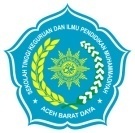 OKTOBER 2019KEBIJAKAN SPMISEKOLAH TINGGI KEGURUAN DAN ILMU PENDIDIKAN MUHAMMADIYAH ACEH BARAT DAYASTKIP MuhammadiyahAceh Barat DayaKode/No  :LPM-STKIPMABDYA/SPMI/KBJ/2019STKIP MuhammadiyahAceh Barat DayaTanggal   : 11 Oktober 2019Kebijakan SPMIRevisi      : 0Kebijakan SPMIHalaman : 1 dari 25ProsesPenanggung JawabPenanggung JawabPenanggung JawabTanggalProsesNamaJabatanTandatanganTanggalPerumusanNisya Fajri, S.Pd.I., M.PdKetua LPM11 – 10 - 2019PemeriksaAfdhal Jihad, M.PdWakil Ketua11 – 10 - 2019PersetujuanDrs. H. Ridwan Adami, MMKetua Senat11 – 10 - 2019PenetapanIr. Mismaruddin MahdiKetua BPH11 – 10 - 2019PengendalianNisya Fajri, S.Pd.I., M.PdKetua LPM11 – 10 - 2019Filosofi Sebagai bagian dari amal usaha Persyarikatan Muhammadiyah, STKIP Muhammadiyah Aceh Barat Daya bertekad menjadikan "Wadah Keilmuan dan Keislaman" sebagai filosofi penyelenggaraan dan pengembangan institusi pendidikan tinggi dengan berusaha mengintegrasikan antara nilai-nilai keilmuan keislaman sehingga mampu menumbuhkan kepribadian yang menguasai ilmu pengetahuan, teknologi, dan seni, yang dijiwai oleh nilai-nilai keislaman. Acuan utamanya adalah pada tujuan Muhammadiyah sebagai gerakan dakwah dengan perspespektif Amar Ma’ruf Nahi Munkar dan TajdidVisi, Misi, Tujuan, dan tata nilai STKIP Muhammadiyah Aceh Barat DayaVisi STKIP Muhammadiyah Aceh Barat DayaPerkembangan zaman semakin canggih sehingga tibalah Indonesia pada masa revolusi industri 4.0. Kemajuan pendidikan sesuai profesionalitas tidak sebatas materi, namun juga harus unggul dan mampu mengaplikasikan ilmu sesuai kebutuhan hidup. Seorang insan seharusnya mampu untuk survive di bidangnya dengan terus menjunjung norma agama dan norma yang berlaku di masyarakat agar seorang insan dapat menaklukkan kecanggihan teknologi ke arah yang positif. Atas pertimbangan tersebut, STKIP Muhammadiyah Aceh Barat Daya memiliki visi “Menjadikan STKIP Muhammadiyah Aceh Barat Daya yang Unggul, professional, aplikatif dan Islami”Misi STKIP Muhammadiyah Aceh Barat DayaMenyelenggarakan pendidikan dan pengajaran yang bermutu, berbasis Islam untuk menghasilkan tenaga kependidikan yang unggul, kompetitif dan professional.Pengembangan dan penyelenggaraan penelitian pendidikan, dengan memanfaatkan aplikasi teknologi.Melaksanakan pengabdian pada masyarakat sebagai wujud aplikasi ilmu yang dimiliki.Tujuan STKIP Muhammadiyah Aceh Barat DayaMenghasilkan lulusan yang mampu mengikuti perkembangan keilmuwan yang bersinergi pada nilai keluhuran berlandaskan Al-Qur’an dan As Sunnah.Mengembangkan keahlian yang dimiliki serta menyelenggarakan pendidikan dengan didasarkan pada penelitian guna memperkuat basis keilmuan.Melakukan pengabdian sebagai salah satu kewajiban dalam mendidik dan memberi contoh kepada masyarakat tentang pentingnya pendidikan keilmuan guna mencerdaskan kehidupan masyarakat.Tata NilaiTransformasi nilai-nilai Islami (kejujuran, keadilan, kepedulian,  ketangguhan, dan bermotivasi progesif) dalam proses pembelajaran dan kegiatan  ekstrakurikuler dalam kehidupan kampus.Pendidikan dan mutu dosen yang berkualitas berbasis penelitian untuk menghasilkan lulusan berkarakter dan berdaya saingPenelitian dan pengabdian pada masyarakat  yang berkualitas, produktif dan berdaya saingKualitas akademik dan lulusan yang berdaya saingTujuan Dokumen Kebijakan SPMI STKIP Muhammadiyah Aceh Barat DayaDokumen kebijakan SPMI STKIP Muhammadiyah Aceh Barat Daya dimaksudkan sebagai :Sarana untuk mengkomunikasikan kepada seluruh pemangku kepentingan tentang SPMI yang berlaku di lingkungan STKIP Muhammadiyah Aceh Barat Daya;Landasan dan arah menetapkan semua Standar SPMI dan Manual SPMI STKIP Muhammadiyah Aceh Barat Daya, serta dalam meningkatkan mutu SPMI STKIP Muhammadiyah Aceh Barat Daya;Bukti otentik bahwa STKIP Muhammadiyah Aceh Barat Daya telah memiliki dan mengimplementasikan SPMI sebagaimana diwajibkan menurut peraturan perundang-undanganLuas LingkupLingkup Kebijakan SPMI STKIP Muhammadiyah Aceh Barat Daya mencakup semua aspek penyelenggaraan pendidikan tinggi baik bidang akademik maupun non akademik, dan dilaksanakan oleh seluruh pengelola dan pelaksana diseluruh tingkat unit kerja baik ditingkat Sekolah Tinggi maupun Program Studi.Kebijakan SPMI STKIP Muhammadiyah Aceh Barat Daya diorientasikan pada pemenuhan standar mutu Nasional meliputi Standar Pendidikan, Standar Penelitian, dan Standar Pengabdian Kepada Masyarakat. Serta Standar Perguruan Tinggi Muhammadiyah (PTM) meliputi Standar Pembinaan Al-Islam dan Kemuhammadiyahan (AIK), Standar Pengelolaan Lembaga, Standar Pengembangan Kurikulum, Standar Penciptaan Suasana Akademik, Standar Pembinaan Kemahasiswaan, Standar Sistem Informasi, Standar Kerjasama Dalam dan Luar Negeri, dan Standar Evaluasi Kinerja.Keberlakuan Kebijakan SPMI STKIP Muhammadiyah Aceh Barat dayaKebijakan SPMI STKIP Muhammadiyah Aceh Barat Daya berlaku untuk semua unit dalam STKIP Muhammadiyah Aceh Barat Daya, yaitu Bagian, Program Studi,  Lembaga, dan Unit Pelaksana Teknis (UPT).Istilah dan DefenisiKebijakan adalah pernyataan tertulis yang menjelaskan pemikiran, sikap, pandangan dari institusi tentang hal tertentu.Kebijakan SPMI STKIP Muhammadiyah Aceh Barat Daya adalah pemikiran, sikap, pandangan STKIP Muhammadiyah Aceh Barat Daya mengenai SPMI yang berlaku di STKIP Muhammadiyah Aceh Barat Daya.Manual SPMI STKIP Muhammadiyah Aceh Barat Daya adalah dokumen yang berisi petunjuk praktis tentang bagaimana menjalankan atau melaksanakan SPMI STKIP Muhammadiyah Aceh Barat Daya.Standar SPMI STKIP Muhammadiyah Aceh Barat Daya adalah dokumen yang berisi kriteria, patokan, ukuran, spesifikasi, mengenai sesuatu yang harus dicapai/dipenuhi. Evaluasi Diri adalah kegiatan setiap unit dalam STKIP Muhammadiyah Aceh Barat Daya secara periodik untuk memeriksa, menganalisis, dan menilai kinerjanya sendiri selama kurun waktu tertentu untuk mengetahui kelemahan dan kekurangannya. Audit SPMI STKIP Muhammadiyah Aceh Barat Daya adalah kegiatan rutin setiap akhir tahun akademik yang dilakukan oleh auditor internal sekolah tinggi untuk memeriksa pelaksanaan SPMI STKIP Muhammadiyah Aceh Barat Daya, dan mengevaluasi apakah seluruh standar SPMI STKIP Muhammadiyah Aceh Barat Daya telah dicapai/ dipenuhi oleh setiap unit dalam lingkungan STKIP Muhammadiyah Aceh Barat Daya. Rincian Kebijakan SPMI STKIP Muhammadiyah Aceh Barat DayaSeluruh sivitas akademika STKIP Muhammadiyah Aceh Barat Daya berkeyakinan bahwa SPMI STKIP Muhammadiyah Aceh Barat Daya bertujuan untuk: Menjamin bahwa setiap layanan pendidikan tinggi kepada mahasiswa dilakukan sesuai Standar SPMI STKIP Muhammadiyah Aceh Barat Daya yang telah ditetapkan, sehingga apabila diketahui bahwa terjadi penyimpangan Standar SPMI STKIP Muhammadiyah Aceh Barat Daya, akan segera dilakukan koreksi; Mewujudkan transparansi dan akuntabilitas publik, khususnya kepada orang tua/wali mahasiswa, tentang penyelenggaraan pendidikan tinggi sesuai dengan Standar SPMI STKIP Muhammadiyah Aceh Barat Daya yang telah ditetapkan; Mengajak semua pihak dalam STKIP Muhammadiyah Aceh Barat Daya untuk bekerja mencapai tujuan berdasarkan Standar SPMI STKIP Muhammadiyah Aceh Barat Daya dan secara berkelanjutan berupaya untuk meningkatkan mutu. SPMI STKIP Muhammadiyah Aceh Barat Daya dirancang, dilaksanakan, dan ditingkatkan mutunya berkelanjutan dengan berdasarkan pada model PPEPP (penetapan, pelaksanaan, evaluasi pelaksanaan, pengendalian pelaksanaan, dan peningkatan) Standar SPMI STKIP Muhammadiyah Aceh Barat Daya. Dengan model manajemen ini, maka STKIP Muhammadiyah Aceh Barat Daya akan menetapkan terlebih dahulu tujuan yang ingin dicapai melalui strategi dan serangkaian aktivitas yang tepat. Kemudian, terhadap pencapaian tujuan melalui strategi dan aktivitas tersebut akan selalu dimonitor secara berkala, dievaluasi, dan dikembangkan ke arah yang lebih baik secara berkelanjutan. Dengan model manajemen PPEPP, maka setiap unit dalam lingkungan STKIP Muhammadiyah Aceh Barat Daya secara berkala harus melakukan proses evaluasi diri untuk menilai kinerja unitnya sendiri dengan menggunakan Standar dan Manual SPMI STKIP Muhammadiyah Aceh Barat Daya yang telah ditetapkan. Hasil evaluasi diri akan dilaporkan kepada pimpinan unit, seluruh staf pada unit bersangkutan, dan kepada pimpinan STKIP Muhammadiyah Aceh Barat Daya. Terhadap hasil evaluasi diri pimpinan unit dan pimpinan STKIP Muhammadiyah Aceh Barat Daya akan diputuskan langkah atau tindakan yang harus dilakukan untuk memperbaiki dan meningkatkan mutu. Melaksanakan SPMI STKIP Muhammadiyah Aceh Barat Daya dengan model manajemen PPEPP juga mengharuskan setiap unit dalam STKIP Muhammadiyah Aceh Barat Daya bersikap terbuka, kooperatif, dan siap untuk diaudit atau diperiksa oleh tim auditor internal yang telah mendapat pelatihan khusus tentang audit SPMI STKIP Muhammadiyah Aceh Barat Daya. Audit yang dilakukan setiap akhir tahun akademik akan direkam dan dilaporkan kepada pimpinan unit dan STKIP Muhammadiyah Aceh Barat Daya, untuk kemudian diambil tindakan tertentu berdasarkan hasil temuan dan rekomendasi dari tim auditor. Semua proses di atas dimaksudkan untuk menjamin bahwa setiap kegiatan penyelenggaraan pendidikan tinggi pada STKIP Muhammadiyah Aceh Barat Daya terjamin mutunya, dan bahwa SPMI STKIP Muhammadiyah Aceh Barat Daya selalu dievaluasi untuk menemukan kekuatan dan kelemahannya sehingga dapat dilakukan perubahan ke arah perbaikan secara berkelanjutan. Hasil pelaksanaan SPMI STKIP Muhammadiyah Aceh Barat Daya dengan basis model manajemen PPEPP adalah kesiapan semua progam studi dalam STKIP Muhammadiyah Aceh Barat Daya untuk mengikuti proses akreditasi atau penjaminan mutu eksternal baik oleh BAN-PT ataupun lembaga akreditasi asing yang kredibel. Prinsip Dalam Melaksanakan SPMI STKIP Muhammadiyah Aceh Barat Daya: Untuk mencapai tujuan SPMI STKIP Muhammadiyah Aceh Barat Daya tersebut di atas dan juga untuk mewujudkan visi, misi, dan tujuan STKIP Muhammadiyah Aceh Barat Daya, maka sivitas akademika dalam melaksanakan SPMI STKIP Muhammadiyah Aceh Barat Daya pada setiap aras dalam STKIP Muhammadiyah Aceh Barat Daya selalu berpedoman pada prinsip: Berorientasi kepada pemangku kepentingan internal dan eksternal; Mengutamakan kebenaran dan transparansi; Tanggungjawab sosial; Pengembangan kompetensi personil; Partisipatif dan kolegial; Keseragaman metode; Inovasi, belajar dan perbaikan secara berkelanjutan. Strategi SPMI STKIP Muhammadiyah Aceh Barat Daya: Strategi STKIP Muhammadiyah Aceh Barat Daya di dalam melaksanakan SPMI adalah: Melibatkan secara aktif semua sivitas akademika sejak tahap perencanaan hingga tahap evaluasi dan tahap pengembangan SPMI STKIP Muhammadiyah Aceh Barat Daya; Melibatkan para alumni, lembaga pendidikan, dunia usaha dan pemerintahan sebagai pengguna lulusan, khususnya pada tahap penetapan Standar SPMI STKIP Muhammadiyah Aceh Barat Daya;Melakukan sosialisasi tentang fungsi dan tujuan SPMI STKIP Muhammadiyah Aceh Barat Daya kepada para pemangku kepentingan secara periodik; dan Melakukan pelatihan secara terstruktur dan terencana bagi para dosen dan staf administrasi tentang SPMI STKIP Muhammadiyah Aceh Barat Daya, dan secara khusus pelatihan sebagai auditor internal.Pelaksanaan SPMI pada aras setiap unit dan aras STKIP Muhammadiyah Aceh Barat Daya: STKIP Muhammadiyah Aceh Barat Daya memiliki 2 prodi, 2 lembaga, dan 4 UPT. Agar pelaksanaan SPMI STKIP Muhammadiyah Aceh Barat Daya pada semua unit dan aras tersebut dapat berjalan lancar dan terkoordinasi secara efektif, maka SPMI STKIP Muhammadiyah Aceh Barat Daya yaitu dari tahun 2019 – 2024 bertugas untuk menyiapkan, merencanakan, merancang, menetapkan, melaksanakan, mengevaluasi,  mengendalikan, dan mengembangkan SPMI STKIP Muhammadiyah Aceh Barat Daya. Berikut ini adalah uraian tentang struktur organisasi, tugas pokok, dan fungsi dari Unit SPMI STKIP Muhammadiyah Aceh Barat Daya. Dengan dibentuknya unit SPMI STKIP Muhammadiyah Aceh Barat Daya, maka struktur organisasi SPMI STKIP Muhammadiyah Aceh Barat Daya adalah sbb:Daftar Standar SPMI STKIP Muhammadiyah Aceh Barat DayaStandar Kompetensi Lulusan (LPM-STKIPMABDYA/SPMI/STD.01)Standar Isi Pembelajaran (LPM-STKIPMABDYA/SPMI/STD.02)Standar Proses Pembelajaran (LPM-STKIPMABDYA/SPMI/STD.03)Standar Penilaian Pembelajaran (LPM-STKIPMABDYA/SPMI/STD.04)Standar Dosen dan Tenaga Kependidikan (LPM-STKIPMABDYA/SPMI/STD.05)Standar Sarana dan Prasarana Pembelajaran (LPM-STKIPMABDYA/SPMI/STD.06)Standar Pengelolaan Pembelajaran (LPM-STKIPMABDYA/SPMI/STD.07)Standar Pembiayaan Pembelajaran (LPM-STKIPMABDYA/SPMI/STD.08)Standar Hasil Penelitian (LPM-STKIPMABDYA/SPMI/STD.09)Standar Isi Penelitian (LPM-STKIPMABDYA/SPMI/STD.10)Standar Proses Penelitian (LPM-STKIPMABDYA/SPMI/STD.11)Standar Penilaian Penelitian (LPM-STKIPMABDYA/SPMI/STD.12)Standar Peneliti(LPM-STKIPMABDYA/SPMI/STD.13)Standar Sarana dan Prasarana Penelitian (LPM-STKIPMABDYA/SPMI/STD.14)Standar Pengelolaan Penelitian (LPM-STKIPMABDYA/SPMI/STD.15)Standar Pendanaan dan Pembiayaan Penelitian (LPM-STKIPMABDYA/SPMI/STD.16)Standar Hasil PKM (LPM-STKIPMABDYA/SPMI/STD.17)Standar Isi PKM (LPM-STKIPMABDYA/SPMI/STD.18)Standar Proses PKM (LPM-STKIPMABDYA/SPMI/STD.19)Standar Penilaian PKM (LPM-STKIPMABDYA/SPMI/STD.20)Standar Pelaksana PKM(LPM-STKIPMABDYA/SPMI/STD.21)Standar Sarana dan Prasarana PKM (LPM-STKIPMABDYA/SPMI/STD.22)Standar Pengelolaan PKM (LPM-STKIPMABDYA/SPMI/STD.23)Standar Pendanaan dan Pembiayaan PKM (LPM-STKIPMABDYA/SPMI/STD.24)Standar AIK(LPM-STKIPMABDYA/SPMI/STD.25)Standar Pengelolaan Lembaga(LPM-STKIPMABDYA/SPMI/STD.26)Standar Pengembangan Kurikulum(LPM-STKIPMABDYA/SPMI/STD.27)Standar Penciptaan Suasana Akademik(LPM-STKIPMABDYA/SPMI/STD.28)Standar Pembinaan Kemahasiswaan(LPM-STKIPMABDYA/SPMI/STD.29)Standar Sistem Informasi(LPM-STKIPMABDYA/SPMI/STD.30)Standar Kerjasama Dalam dan Luar Negeri(LPM-STKIPMABDYA/SPMI/STD.31)Standar Evaluasi Kinerja(LPM-STKIPMABDYA/SPMI/STD.32)Daftar Manual SPMI STKIP Muhammadiyah Aceh Barat DayaManual Penetapan Standar SPMI (LPM-STKIPMABDYA/SPMI/MAN.01)Manual Pelaksanaan Standar SPMI(LPM-STKIPMABDYA/SPMI/MAN.02)Manual Evaluasi Pelaksanaan Standar SPMI(LPM-STKIPMABDYA/SPMI/MAN.03)Manual Pengendalian Pelaksanaan Standar SPMI(LPM-STKIPMABDYA/SPMI/MAN.04)Manual Peningkatan Pelaksanaan Standar SPMI(LPM-STKIPMABDYA/SPMI/MAN.05)Manual Penetapan Standar Kompetensi Lulusan(LPM-STKIPMABDYA/SPMI/MAN.01.01)Manual Pelaksanaan Standar Kompetensi Lulusan(LPM-STKIPMABDYA/SPMI/MAN.01.02)Manual Evaluasi Pelaksanaan Standar Kompetensi Lulusan(LPM-STKIPMABDYA/SPMI/MAN.01.03)Manual Pengendalian Pelaksanaan Standar Kompetensi Lulusan(LPM-STKIPMABDYA/SPMI/MAN.01.04)Manual Peningkatan Pelaksanaan Standar Kompetensi Lulusan(LPM-STKIPMABDYA/SPMI/MAN.01.05)Manual Penetapan Standar Isi Pembelajaran(LPM-STKIPMABDYA/SPMI/MAN.02.01)Manual Pelaksanaan Standar Isi Pembelajaran(LPM-STKIPMABDYA/SPMI/MAN.02.02)Manual Evaluasi Pelaksanaan Standar Isi Pembelajaran(LPM-STKIPMABDYA/SPMI/MAN.02.03)Manual Pengendalian Pelaksanaan Standar Isi Pembelajaran(LPM-STKIPMABDYA/SPMI/MAN.02.04)Manual Peningkatan Pelaksanaan Standar Isi Pembelajaran(LPM-STKIPMABDYA/SPMI/MAN.02.05)Manual Penetapan Standar Proses Pembelajaran(LPM-STKIPMABDYA/SPMI/MAN.03.01)Manual Pelaksanaan Standar Proses Pembelajaran(LPM-STKIPMABDYA/SPMI/MAN.03.02)Manual Evaluasi Pelaksanaan Standar Proses Pembelajaran(LPM-STKIPMABDYA/SPMI/MAN.03.03)Manual Pengendalian Pelaksanaan Standar Proses Pembelajaran(LPM-STKIPMABDYA/SPMI/MAN.03.04)Manual Peningkatan Pelaksanaan Standar Proses Pembelajaran(LPM-STKIPMABDYA/SPMI/MAN.03.05)Manual Penetapan Standar Penilaian Pembelajaran(LPM-STKIPMABDYA/SPMI/MAN.04.01)Manual Pelaksanaan Standar Penilaian Pembelajaran(LPM-STKIPMABDYA/SPMI/MAN.04.02)Manual Evaluasi Pelaksanaan standar Penilaian Pembelajaran(LPM-STKIPMABDYA/SPMI/MAN.04.03)Manual Pengendalian Pelaksanaan Standar Penilaian Pembelajaran(LPM-STKIPMABDYA/SPMI/MAN.04.04)Manual Peningkatan Pelaksanaan Standar Penilaian Pembelajaran(LPM-STKIPMABDYA/SPMI/MAN.04.05)Manual Penetapan Standar Dosen dan Tenaga Kependidikan(LPM-STKIPMABDYA/SPMI/MAN.05.01)Manual Pelaksanaan Standar Dosen dan Tenaga Kependidikan(LPM-STKIPMABDYA/SPMI/MAN.05.02)Manual Evaluasi Pelaksanaan Standar Dosen dan Tenaga Kependidikan(LPM-STKIPMABDYA/SPMI/MAN.05.03)Manual Pengendalian Pelaksanaan Standar Dosen dan Tenaga Kependidikan(LPM-STKIPMABDYA/SPMI/MAN.05.04)Manual Peningkatan Pelaksanaan Standar Dosen dan Tenaga Kependidikan(LPM-STKIPMABDYA/SPMI/MAN.05.05)Manual Penetapan Standar Sarana dan Prasarana Pembelajaran(LPM-STKIPMABDYA/SPMI/MAN.06.01)Manual Pelaksanaan Standar Sarana dan Prasarana Pembelajaran(LPM-STKIPMABDYA/SPMI/MAN.06.02)Manual Evaluasi Pelaksanaan standar Sarana dan Prasarana Pembelajaran(LPM-STKIPMABDYA/SPMI/MAN.06.03)Manual Pengendalian Pelaksanaan Standar Sarana dan Prasarana Pembelajaran(LPM-STKIPMABDYA/SPMI/MAN.06.04)Manual Peningkatan Pelaksanaan Standar Sarana dan Prasarana Pembelajaran(LPM-STKIPMABDYA/SPMI/MAN.06.05)Manual Penetapan Standar Pengelolaan Pembelajaran(LPM-STKIPMABDYA/SPMI/MAN.07.01)Manual Pelaksanaan Standar Pengelolaan Pembelajaran(LPM-STKIPMABDYA/SPMI/MAN.07.02)Manual Evaluasi Pelaksanaan standar Pengelolaan Pembelajaran(LPM-STKIPMABDYA/SPMI/MAN.07.03)Manual Pengendalian Pelaksanaan Standar Pengelolaan Pembelajaran(LPM-STKIPMABDYA/SPMI/MAN.07.04)Manual Peningkatan Pelaksanaan Standar Pengelolaan Pembelajaran(LPM-STKIPMABDYA/SPMI/MAN.07.05)Manual Penetapan Standar Pembiayaan Pembelajaran(LPM-STKIPMABDYA/SPMI/MAN.08.01)Manual Pelaksanaan Standar Pembiayaan Pembelajaran(LPM-STKIPMABDYA/SPMI/MAN.08.02)Manual Evaluasi Pelaksanaan standar Pembiayaan Pembelajaran(LPM-STKIPMABDYA/SPMI/MAN.08.03)Manual Pengendalian Pelaksanaan Standar Pembiayaan Pembelajaran(LPM-STKIPMABDYA/SPMI/MAN.08.04)Manual Peningkatan Pelaksanaan Standar Pembiayaan Pembelajaran(LPM-STKIPMABDYA/SPMI/MAN.08.05)Manual Penetapan Standar Hasil Penelitian(LPM-STKIPMABDYA/SPMI/MAN.09.01)Manual Pelaksanaan Standar Hasil Penelitian(LPM-STKIPMABDYA/SPMI/MAN.09.02)Manual Evaluasi Pelaksanaan standar Hasil Penelitian(LPM-STKIPMABDYA/SPMI/MAN.09.03)Manual Pengendalian Pelaksanaan Standar Hasil Penelitian(LPM-STKIPMABDYA/SPMI/MAN.09.04)Manual Peningkatan Pelaksanaan Standar Hasil Penelitian(LPM-STKIPMABDYA/SPMI/MAN.09.05)Manual Penetapan Standar Isi Penelitian(LPM-STKIPMABDYA/SPMI/MAN.10.01)Manual Pelaksanaan Standar Isi Penelitian(LPM-STKIPMABDYA/SPMI/MAN.10.02)Manual Evaluasi Pelaksanaan standar Isi Penelitian(LPM-STKIPMABDYA/SPMI/MAN.10.03)Manual Pengendalian Pelaksanaan Standar Isi Penelitian(LPM-STKIPMABDYA/SPMI/MAN.10.04)Manual Peningkatan Pelaksanaan Standar Isi Penelitian(LPM-STKIPMABDYA/SPMI/MAN.10.05)Manual Penetapan Standar Proses Penelitian(LPM-STKIPMABDYA/SPMI/MAN.11.01)Manual Pelaksanaan Standar Proses Penelitian(LPM-STKIPMABDYA/SPMI/MAN.11.02)Manual Evaluasi Pelaksanaan standar Proses Penelitian(LPM-STKIPMABDYA/SPMI/MAN.11.03)Manual Pengendalian Pelaksanaan Standar Proses Penelitian(LPM-STKIPMABDYA/SPMI/MAN.11.04)Manual Peningkatan Pelaksanaan Standar Proses Penelitian(LPM-STKIPMABDYA/SPMI/MAN.11.05)Manual Penetapan Standar Penilaian Penelitian(LPM-STKIPMABDYA/SPMI/MAN.12.01)Manual Pelaksanaan Standar Penilaian Penelitian(LPM-STKIPMABDYA/SPMI/MAN.12.02)Manual Evaluasi Pelaksanaan standar Penilaian Penelitian(LPM-STKIPMABDYA/SPMI/MAN.12.03)Manual Pengendalian Pelaksanaan Standar Penilaian Penelitian(LPM-STKIPMABDYA/SPMI/MAN.12.04)Manual Peningkatan Pelaksanaan Standar Penilaian Penelitian(LPM-STKIPMABDYA/SPMI/MAN.12.05)Manual Penetapan Standar Peneliti(LPM-STKIPMABDYA/SPMI/MAN.13.01)Manual Pelaksanaan Standar Peneliti(LPM-STKIPMABDYA/SPMI/MAN.13.02)Manual Evaluasi Pelaksanaan standar Peneliti(LPM-STKIPMABDYA/SPMI/MAN.13.03)Manual Pengendalian Pelaksanaan Standar Peneliti(LPM-STKIPMABDYA/SPMI/MAN.13.04)Manual Peningkatan Pelaksanaan Standar Peneliti(LPM-STKIPMABDYA/SPMI/MAN.13.05)Manual Penetapan Standar Sarana dan Prasarana Penelitian(LPM-STKIPMABDYA/SPMI/MAN.14.01)Manual Pelaksanaan Standar Sarana dan Prasarana Penelitian(LPM-STKIPMABDYA/SPMI/MAN.14.02)Manual Evaluasi Pelaksanaan standar Sarana dan Prasarana Penelitian(LPM-STKIPMABDYA/SPMI/MAN.14.03)Manual Pengendalian Pelaksanaan Standar Sarana dan Prasarana Penelitian(LPM-STKIPMABDYA/SPMI/MAN.14.04)Manual Peningkatan Pelaksanaan Standar Sarana dan Prasarana Penelitian(LPM-STKIPMABDYA/SPMI/MAN.14.05)Manual Penetapan Standar Pengelolaan Penelitian(LPM-STKIPMABDYA/SPMI/MAN.15.01)Manual Pelaksanaan Standar Pengelolaan Penelitian(LPM-STKIPMABDYA/SPMI/MAN.15.02)Manual Evaluasi Pelaksanaan standar Pengelolaan Penelitian(LPM-STKIPMABDYA/SPMI/MAN.15.03)Manual Pengendalian Pelaksanaan Standar Pengelolaan Penelitian(LPM-STKIPMABDYA/SPMI/MAN.15.04)Manual Peningkatan Pelaksanaan Standar Pengelolaan Penelitian(LPM-STKIPMABDYA/SPMI/MAN.15.05)Manual Penetapan Standar Pendanaan dan Pembiayaan Penelitian(LPM-STKIPMABDYA/SPMI/MAN.16.01)Manual Pelaksanaan Standar Pendanaan dan Pembiayaan Penelitian(LPM-STKIPMABDYA/SPMI/MAN.16.02)Manual Evaluasi Pelaksanaan standar Pendanaan dan Pembiayaan Penelitian(LPM-STKIPMABDYA/SPMI/MAN.16.03)Manual Pengendalian Pelaksanaan Standar Pendanaan dan Pembiayaan Penelitian(LPM-STKIPMABDYA/SPMI/MAN.16.04)Manual Peningkatan Pelaksanaan Standar Pendanaan dan Pembiayaan Penelitian(LPM-STKIPMABDYA/SPMI/MAN.16.05)Manual Penetapan Standar Hasil PKM(LPM-STKIPMABDYA/SPMI/MAN.17.01)Manual Pelaksanaan Standar Hasil PKM(LPM-STKIPMABDYA/SPMI/MAN.17.02)Manual Evaluasi Pelaksanaan standar Hasil PKM(LPM-STKIPMABDYA/SPMI/MAN.17.03)Manual Pengendalian Pelaksanaan Standar Hasil PKM(LPM-STKIPMABDYA/SPMI/MAN.17.04)Manual Peningkatan Pelaksanaan Standar Hasil PKM(LPM-STKIPMABDYA/SPMI/MAN.17.05)Manual Penetapan Standar Isi PKM(LPM-STKIPMABDYA/SPMI/MAN.18.01)Manual Pelaksanaan Standar Isi PKM(LPM-STKIPMABDYA/SPMI/MAN.18.02)Manual Evaluasi Pelaksanaan standar Isi PKM(LPM-STKIPMABDYA/SPMI/MAN.18.03)Manual Pengendalian Pelaksanaan Standar Isi PKM(LPM-STKIPMABDYA/SPMI/MAN.18.04)Manual Peningkatan Pelaksanaan Standar Isi PKM(LPM-STKIPMABDYA/SPMI/MAN.18.05)Manual Penetapan Standar Proses PKM(LPM-STKIPMABDYA/SPMI/MAN.19.01)Manual Pelaksanaan Standar Proses PKM(LPM-STKIPMABDYA/SPMI/MAN.19.02)Manual Evaluasi Pelaksanaan standar Proses PKM(LPM-STKIPMABDYA/SPMI/MAN.19.03)Manual Pengendalian Pelaksanaan Standar Proses PKM(LPM-STKIPMABDYA/SPMI/MAN.19.04)Manual Peningkatan Pelaksanaan Standar Proses PKM(LPM-STKIPMABDYA/SPMI/MAN.19.05)Manual Penetapan Standar Penilaian PKM(LPM-STKIPMABDYA/SPMI/MAN.20.01)Manual Pelaksanaan Standar Penilaian PKM(LPM-STKIPMABDYA/SPMI/MAN.20.02)Manual Evaluasi Pelaksanaan standar Penilaian PKM(LPM-STKIPMABDYA/SPMI/MAN.20.03)Manual Pengendalian Pelaksanaan Standar Penilaian PKM(LPM-STKIPMABDYA/SPMI/MAN.20.04)Manual Peningkatan Pelaksanaan Standar Penilaian PKM(LPM-STKIPMABDYA/SPMI/MAN.20.05)Manual Penetapan Standar Pelaksana PKM(LPM-STKIPMABDYA/SPMI/MAN.21.01)Manual Pelaksanaan Standar Pelaksana PKM(LPM-STKIPMABDYA/SPMI/MAN.21.02)Manual Evaluasi Pelaksanaan standar Pelaksana PKM(LPM-STKIPMABDYA/SPMI/MAN.21.03)Manual Pengendalian Pelaksanaan Standar Pelaksana PKM(LPM-STKIPMABDYA/SPMI/MAN.21.04)Manual Peningkatan Pelaksanaan Standar Pelaksana PKM(LPM-STKIPMABDYA/SPMI/MAN.21.05)Manual Penetapan Standar Sarana dan Prasarana PKM(LPM-STKIPMABDYA/SPMI/MAN.22.01)Manual Pelaksanaan Standar Sarana dan Prasarana PKM(LPM-STKIPMABDYA/SPMI/MAN.22.02)Manual Evaluasi Pelaksanaan standar Sarana dan Prasarana PKM(LPM-STKIPMABDYA/SPMI/MAN.22.03)Manual Pengendalian Pelaksanaan Standar Sarana dan Prasarana PKM(LPM-STKIPMABDYA/SPMI/MAN.22.04)Manual Peningkatan Pelaksanaan Standar Sarana dan Prasarana PKM(LPM-STKIPMABDYA/SPMI/MAN.22.05)Manual Penetapan Standar Pengelolaan PKM(LPM-STKIPMABDYA/SPMI/MAN.23.01)Manual Pelaksanaan Standar Pengelolaan PKM(LPM-STKIPMABDYA/SPMI/MAN.23.02)Manual Evaluasi Pelaksanaan standar Pengelolaan PKM(LPM-STKIPMABDYA/SPMI/MAN.23.03)Manual Pengendalian Pelaksanaan Standar Pengelolaan PKM(LPM-STKIPMABDYA/SPMI/MAN.23.04)Manual Peningkatan Pelaksanaan Standar Pengelolaan PKM(LPM-STKIPMABDYA/SPMI/MAN.23.05)Manual Penetapan Standar Pendanaan dan Pembiayaan PKM(LPM-STKIPMABDYA/SPMI/MAN.24.01)Manual Pelaksanaan Standar Pendanaan dan Pembiayaan PKM(LPM-STKIPMABDYA/SPMI/MAN.24.02)Manual Evaluasi Pelaksanaan standar Pendanaan dan Pembiayaan PKM(LPM-STKIPMABDYA/SPMI/MAN.24.03)Manual Pengendalian Pelaksanaan Standar Pendanaan dan Pembiayaan PKM(LPM-STKIPMABDYA/SPMI/MAN.24.04)Manual Peningkatan Pelaksanaan Standar Pendanaan dan Pembiayaan PKM(LPM-STKIPMABDYA/SPMI/MAN.24.05)Manual Penetapan Standar AIK(LPM-STKIPMABDYA/SPMI/MAN.25.01)Manual Pelaksanaan Standar AIK(LPM-STKIPMABDYA/SPMI/MAN.25.02)Manual Evaluasi Pelaksanaan standar AIK(LPM-STKIPMABDYA/SPMI/MAN.25.03)Manual Pengendalian Pelaksanaan Standar AIK(LPM-STKIPMABDYA/SPMI/MAN.25.04)Manual Peningkatan Pelaksanaan Standar AIK(LPM-STKIPMABDYA/SPMI/MAN.25.05)Manual Penetapan Standar Pengelolaan Lembaga(LPM-STKIPMABDYA/SPMI/MAN.26.01)Manual Pelaksanaan Standar Pengelolaan Lembaga(LPM-STKIPMABDYA/SPMI/MAN.26.02)Manual Evaluasi Pelaksanaan standar Pengelolaan Lembaga(LPM-STKIPMABDYA/SPMI/MAN.26.03)Manual Pengendalian Pelaksanaan Standar Pengelolaan Lembaga(LPM-STKIPMABDYA/SPMI/MAN.26.04)Manual Peningkatan Pelaksanaan Standar Pengelolaan Lembaga(LPM-STKIPMABDYA/SPMI/MAN.26.05)Manual Penetapan Standar Pengembangan Kurikulum(LPM-STKIPMABDYA/SPMI/MAN.27.01)Manual Pelaksanaan Standar Pengembangan Kurikulum(LPM-STKIPMABDYA/SPMI/MAN.27.02)Manual Evaluasi Pelaksanaan standar Pengembangan Kurikulum(LPM-STKIPMABDYA/SPMI/MAN.27.03)Manual Pengendalian Pelaksanaan Standar Pengembangan Kurikulum(LPM-STKIPMABDYA/SPMI/MAN.27.04)Manual Peningkatan Pelaksanaan Standar Pengembangan Kurikulum(LPM-STKIPMABDYA/SPMI/MAN.27.05)Manual Penetapan Standar Penciptaan Suasana Akademik(LPM-STKIPMABDYA/SPMI/MAN.28.01)Manual Pelaksanaan Standar Penciptaan Suasana Akademik(LPM-STKIPMABDYA/SPMI/MAN.28.02)Manual Evaluasi Pelaksanaan standar Penciptaan Suasana Akademik(LPM-STKIPMABDYA/SPMI/MAN.28.03)Manual Pengendalian Pelaksanaan Standar Penciptaan Suasana Akademik(LPM-STKIPMABDYA/SPMI/MAN.28.04)Manual Peningkatan Pelaksanaan Standar Penciptaan Suasana Akademik(LPM-STKIPMABDYA/SPMI/MAN.28.05)Manual Penetapan Standar Pembinaan Kemahasiswaan(LPM-STKIPMABDYA/SPMI/MAN.29.01)Manual Pelaksanaan Standar Pembinaan Kemahasiswaan(LPM-STKIPMABDYA/SPMI/MAN.29.02)Manual Evaluasi Pelaksanaan standar Pembinaan Kemahasiswaan(LPM-STKIPMABDYA/SPMI/MAN.29.03)Manual Pengendalian Pelaksanaan Standar Pembinaan Kemahasiswaan(LPM-STKIPMABDYA/SPMI/MAN.29.04)Manual Peningkatan Pelaksanaan Standar Pembinaan Kemahasiswaan(LPM-STKIPMABDYA/SPMI/MAN.29.05)Manual Penetapan Standar Sistem Informasi(LPM-STKIPMABDYA/SPMI/MAN.30.01)Manual Pelaksanaan Standar Sistem Informasi(LPM-STKIPMABDYA/SPMI/MAN.30.02)Manual Evaluasi Pelaksanaan standar Sistem Informasi(LPM-STKIPMABDYA/SPMI/MAN.30.03)Manual Pengendalian Pelaksanaan Standar Sistem Informasi(LPM-STKIPMABDYA/SPMI/MAN.30.04)Manual Peningkatan Pelaksanaan Standar Sistem Informasi(LPM-STKIPMABDYA/SPMI/MAN.30.05)Manual Penetapan Standar Kerjasama Dalam dan Luar Negeri(LPM-STKIPMABDYA/SPMI/MAN.31.01)Manual Pelaksanaan Standar Kerjasama Dalam dan Luar Negeri(LPM-STKIPMABDYA/SPMI/MAN.31.02)Manual Evaluasi Pelaksanaan standar Kerjasama Dalam dan Luar Negeri(LPM-STKIPMABDYA/SPMI/MAN.31.03)Manual Pengendalian Pelaksanaan Standar Kerjasama Dalam dan Luar Negeri(LPM-STKIPMABDYA/SPMI/MAN.31.04)Manual Peningkatan Pelaksanaan Standar Kerjasama Dalam dan Luar Negeri(LPM-STKIPMABDYA/SPMI/MAN.31.05)Manual Penetapan Standar Evaluasi Kinerja(LPM-STKIPMABDYA/SPMI/MAN.32.01)Manual Pelaksanaan Standar Evaluasi Kinerja(LPM-STKIPMABDYA/SPMI/MAN.32.02)Manual Evaluasi Pelaksanaan standar Evaluasi Kinerja(LPM-STKIPMABDYA/SPMI/MAN.32.03)Manual Pengendalian Pelaksanaan Standar Evaluasi Kinerja(LPM-STKIPMABDYA/SPMI/MAN.32.04)Manual Peningkatan Pelaksanaan Standar Evaluasi Kinerja(LPM-STKIPMABDYA/SPMI/MAN.32.05)ReferensiUU No 14 tahun 2005 tentang Guru dan DosenUU No 12 tahun 2012 tentang Pendidikan TinggiPermenristekdikti No 44 tahun 2015 Tentang Standar Nasional Pendidikan TinggiStatuta STKIP Muhammadiyah Aceh Barat DayaQaidah Perguruan Tinggi Muhammadiyah